Drogie Dziewczynki Młodsze i Starsze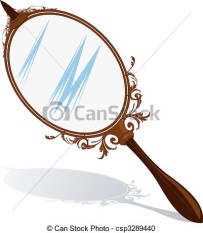 „Lustereczko! Lustereczko! Powiedz przecie, która najpiękniejsza jest na świecie…”Tak, to oczywiście słowa ze słynnej baśni „Królewna Śnieżka”. A pewnie, i niejedna z was, patrząc w lusterko, chce zobaczyć najpiękniejszą osobę. Czasami zdarza się, że uwidoczni się coś, czego nie akceptujemy i co nie wzbudza naszego zachwytu. Jednakże, 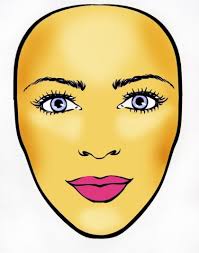 to wciąż Jesteśmy My!!!Patrząc w lustro, widzimy Twarz.  Podobno nasza  osobowość wypisana jest na twarzy.   Czy nasz  wygląd rzeczywiście może nam podpowiedzieć, kim jestem? Już badacze ze starożytnej Grecji starali się odpowiedzieć na to pytanie: Jak wygląda mój  nos? Czy to prawda, że osoby o dużych ustach lubią całować? Zatem przyjrzyj się dokładnie swojemu odbiciu w lustrze, bo możesz wiele zobaczyć. 	Na podstawie niewerbalnej analizy stwierdzono, że nasza twarz ma więcej do powiedzenia niż nam się wydaje. To z niej możemy wyczytać, jaką jesteśmy osobą. Każdy element naszej twarzy określa inną część osobowości, charakteru, a także procesu myślowego.Twarz a cechy charakteru, czyli co rysy twarzy mówią o twojej osobowości?1. Oczy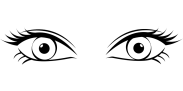 Bardzo duże, jasne świadczą o dużej wrażliwości, otwartości na świat i ludzi, także ostrożności. Osoby o okrągłych oczach działają intuicyjnie (trochę jak dzieci). Małe, ciemne wskazują na niezwykłą bystrość umysłu, nieco słabsze postrzeganie otoczenia, ale głębszą refleksję.Fałdy i zmarszczki wokół oczu świadczą o prawym charakterze i umiłowaniu prawdy.2. Brwi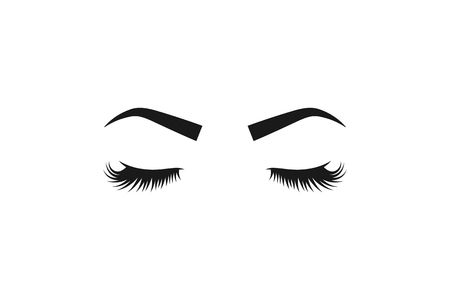 Proste (jakby tworzyły linię) oznaczają zrozumienie, chłodne podejście do rzeczywistości, umiejętność planowania.Wysoko uniesione są znakiem niezdecydowania, mniejszej dokładności postrzegania i refleksji.Łuki lekko opadające w zewnętrznych kącikach świadczą o wrażliwości, delikatności i lekko melancholijnym usposobieniuKanciaste na zewnątrz łuków („skrzydła mewy”) mówią o żywotności umysłu, skłonności do refleksji.Ściągnięte w dół lub zmarszczone ujawniają umiejętność rządzenia i egzekwowania poleceń.3. Czoło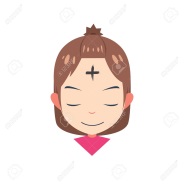 Wysunięte do przodu w dolnej części oznacza nadzwyczajną spostrzegawczość i umiejętność zapamiętywania.Wysunięte do przodu w górnej części świadczy o skłonnościach do refleksji, umiejętności analizowania faktów.4.Uszy     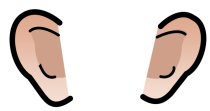 Małe, o delikatnej budowie świadczą o skłonności do niepotrzebnego zamartwiania się, roztrząsania tego, co się zdarzyło i co może się stać.Duże oznaczają pewność siebie, umiejętność podejmowania dojrzałych decyzji w każdej sytuacji.Przylegające do głowy mówią o cierpliwości, umiejętności słuchania i wydawania trafnych opinii oraz bezstronności wobec innych ludzi.Odstające symbolizują zamiłowanie do rozmyślań. Charakteryzują naturę badawczą, przenikliwą i pełną wątpliwości.Zawsze zaróżowione świadczą o żywym umyśle i bystrości, blade zwiastują wielkie sukcesy w życiu.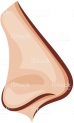 5. Nos   Proporcjonalny (1/3 długości twarzy) jest uznawany za najpiękniejszy i oznakę bystrości, spostrzegawczości, gotowości do działania.Krótki, zadarty świadczy o zdolności do gwałtownych zachowań i działania pod wpływem emocji.Długi, opadający sygnalizuje podejrzliwość, nieufność i powolniejsze reakcje na bodźce zewnętrzne. UstaŁadne, proporcjonalne wargi domknięte (ale nie zaciśnięte), sygnalizują rozwagę w działaniu, wrodzoną dyskrecję i stanowczość w postanowieniach.Bardzo mięsiste idą w parze z niezwykłą zmysłowością i zamiłowaniem do wszelkich przyjemności życia.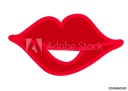 6.UstaWąskie wargi (przypominające kreski) świadczą o chłodnym usposobieniu, umiejętności kontrolowania uczuć i zdystansowaniu do świata, o zamiłowaniu do porządku, precyzji.Zawsze lekko rozchylone to cecha osób szczerych, bardzo ufnych i łatwo nawiązujących kontakt z ludźmi.Kąciki ust podgięte ku górze oznaczają nieskomplikowany charakter, umiejętność czerpania radości z życia.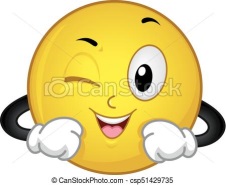 Mamy nadzieję, że każda z was znalazła lustereczko i przyjrzała się Sobie…                              Dla Dociekliwych!!!Szczegółowa analiza poszczególnych elementów twarzy oczywiście do przeczytania w internecie. Jeśli  któraś będzie miała ochotę podzielić się z nami wrażeniami, to chętnie wysłuchamy. Zaproście do zabawy swoich rodziców i opiekunów. Druga część tematu dotyczącego twarzy w poniedziałek. 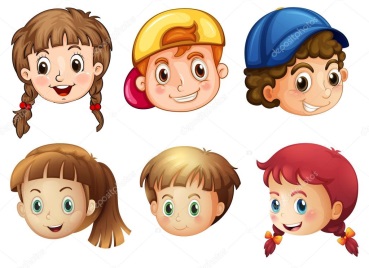 Miłego Weekendu!!!Życzą Ciocia Gosia I Ciocia Tosia